Request Reference: 17180169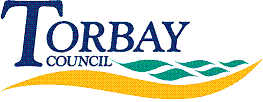 Date received: 3 May 2017Date response sent: 15 June 2017I am looking into the provision of education for 19 to 25 year old students with complex learning difficulties throughout the United Kingdom.1. 	Does your authority commission any form of local education provision for 19 to 25 year old students with complex learning difficulties? YesIf so, what is it?Local FE Sector and some individual providers2. 	Does your authority commission any form of education provision for 19 to 25 year old students with complex learning difficulties outside the local authority area? YesIf so, where do you send these students?Foxes, Minehead; Oakwood Court, Dawlish; Dame Hannah Rogers; ERADE Exeter; Robert Owen Communities / United Response.3. 	Are you planning to expand your provision for 19 to 25 year old students with complex learning difficulties? Yes – we are exploring options with local providers.4. 	Are you planning to reduce your local provision or reduce your allocation of student places, for 19 to 25 year old students with complex learning difficulties, commissioned outside your local authority area? No - it will continue to be ‘needs led’.